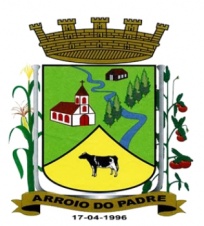 ESTADO DO RIO GRANDE DO SULMUNICÍPIO DE ARROIO DO PADREGABINETE DO PREFEITOA                                                                                                                       Mensagem 58/2016.Câmara Municipal de Vereadores                                                                                                                      Senhor Presidente                                                                                                                                                  Senhores Vereadores	Quero após cumprimenta-los, expor os motivos da elaboração e do envio a esta Casa Legislativa do projeto de lei 58/2016.	O projeto de lei tem por objetivo alterar o anexo I – Programas Temáticos, da Lei de Diretrizes Orçamentárias para 2016, criando nova ação – projeto/atividade que tem por objeto a aquisição de uma máquina retroescavadeira nova, que deverá ser disponibilizada aos agricultores do Município através da patrulha agrícola.	Grande parte dos recursos para a aquisição proposta será aportada ao Município pela União através de emenda parlamentar do Deputado Federal Onix Lorenzoni. Os recursos da contrapartida são provenientes de adequação de situações nas quais não são mais necessárias, a título de superávit financeiro de 2015 e de outras fontes transformadas pelas circunstâncias informadas em fonte de recursos 0001- Livre. 	Nada mais a acrescentar na presente proposição peço aos Senhores tramitação em regime de urgência.	Atenciosamente. 	Arroio do Padre, 18 de julho de 2016.Leonir Aldrighi Baschi                                                                                                                                            Prefeito MunicipalImo. Sr.                                                                                                                                                                             Roni Rutz BuchveitzPresidente da Câmara Municipal de Vereadores                                                                                                       Arroio do Padre/RS.    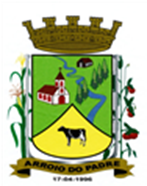 ESTADO DO RIO GRANDE DO SULMUNICÍPIO DE ARROIO DO PADREGABINETE DO PREFEITOPROJETO DE LEI Nº 58 DE 18 DE JULHO DE 2016.Dispõe sobre a inclusão de novo Objetivo no Dispõe sobre a inclusão de novo objetivo no anexo I – Programas Temáticos, da Lei Municipal N° 1.660, de 20 de outubro de 2015, Lei de Diretrizes Orçamentárias.Art. 1° Fica criado o objetivo no anexo I – Programas Temáticos da Lei Municipal N° 1.660, de 20 de outubro de 2015, que dispõe sobre as Diretrizes Orçamentárias para o exercício financeiro de 2016, vinculado à Secretaria da Agricultura, Meio Ambiente e Desenvolvimento, com sua denominação e respectivo valor, conforme o anexo I desta Lei.Art. 2° Servirão de cobertura para as despesas decorrentes da criação do objetivo/meta proposto por esta Lei, recursos financeiros provenientes dos seguintes órgãos e fontes de recurso:I – Da União, através do Ministério da Agricultura, Pecuária e Abastecimento (MAPA): R$ 146.250,00 (cento e quarenta e seis mil e duzentos e cinquenta reais)Fonte de Recurso: 1070 – MAPAII - Contrapartida do Município: R$ 93.750,00 (noventa e três mil, setecentos e cinquenta reais)Fonte de Recurso: 0001 - LivreArt. 3° Esta Lei entra em vigor na data de sua publicaçãoArroio do Padre, 18 de julho de 2016.Visto TécnicoLoutar PriebSecretário de Administração, Planejamento,Finanças, Gestão e TributosLeonir Aldrighi Baschi                                                                                                                                            Prefeito MunicipalPREFEITURA DE ARROIO DO PADREESTADO DO RIO GRANDE DO SULGABINETE DO PREFEITOAnexo I – Projeto de lei 58/2016Descrição do ProgramaDescrição do ProgramaDescrição do Programa1.1 - Valor Global do Programa1.1 - Valor Global do Programa1.1 - Valor Global do Programa1.1 - Valor Global do ProgramaCódigoTítuloTítulo1.1 - Valor Global do Programa1.1 - Valor Global do Programa1.1 - Valor Global do Programa1.1 - Valor Global do Programa0109Fortalecendo a Agricultura FamiliarFortalecendo a Agricultura Familiar+ R$ 240.000,00+ R$ 240.000,00+ R$ 240.000,00+ R$ 240.000,001.2 – Indicadores Vinculados ao Programa1.2 – Indicadores Vinculados ao Programa1.2 – Indicadores Vinculados ao Programa1.2 – Indicadores Vinculados ao Programa1.2 – Indicadores Vinculados ao Programa1.2 – Indicadores Vinculados ao Programa1.2 – Indicadores Vinculados ao ProgramaDescriçãoDescriçãoUnidade de MedidaUnidade de MedidaUnidade de MedidaReferênciaReferênciaDataÍndiceAumentar a produção a agrícolaAumentar a produção a agrícolaCrescimento do índice do ICMSCrescimento do índice do ICMSCrescimento do índice do ICMS2014 - 201788 %1.3 – Objetivos do Programa1.3 – Objetivos do Programa1.3 – Objetivos do Programa1.3 – Objetivos do Programa1.3 – Objetivos do Programa1.3 – Objetivos do Programa1.3 – Objetivos do ProgramaObjetivo 9:Objetivo 9:Objetivo 9:Objetivo 9:Objetivo 9:Objetivo 9:Objetivo 9:CódigoDescriçãoDescriçãoDescriçãoDescriçãoDescriçãoDescrição0909Aquisição de RetroescavadeiraAquisição de RetroescavadeiraAquisição de RetroescavadeiraAquisição de RetroescavadeiraAquisição de RetroescavadeiraAquisição de Retroescavadeira1.3.1 – Órgão Responsável pelo Objetivo1.3.1 – Órgão Responsável pelo Objetivo1.3.1 – Órgão Responsável pelo Objetivo1.3.1 – Órgão Responsável pelo Objetivo1.3.1 – Órgão Responsável pelo Objetivo1.3.1 – Órgão Responsável pelo Objetivo1.3.1 – Órgão Responsável pelo ObjetivoCódigoDescriçãoDescriçãoDescriçãoDescriçãoDescriçãoDescrição06Secretária da Agricultura, Meio ambiente e DesenvolvimentoSecretária da Agricultura, Meio ambiente e DesenvolvimentoSecretária da Agricultura, Meio ambiente e DesenvolvimentoSecretária da Agricultura, Meio ambiente e DesenvolvimentoSecretária da Agricultura, Meio ambiente e DesenvolvimentoSecretária da Agricultura, Meio ambiente e Desenvolvimento1.3.2 – Metas Vinculadas aos Objetivos (2016)1.3.2 – Metas Vinculadas aos Objetivos (2016)1.3.2 – Metas Vinculadas aos Objetivos (2016)1.3.2 – Metas Vinculadas aos Objetivos (2016)1.3.2 – Metas Vinculadas aos Objetivos (2016)1.3.2 – Metas Vinculadas aos Objetivos (2016)1.3.2 – Metas Vinculadas aos Objetivos (2016)Adquirir o equipamento objetivando dar maior agilidade nos atendimentos aos produtoresAdquirir o equipamento objetivando dar maior agilidade nos atendimentos aos produtoresAdquirir o equipamento objetivando dar maior agilidade nos atendimentos aos produtoresAdquirir o equipamento objetivando dar maior agilidade nos atendimentos aos produtoresAdquirir o equipamento objetivando dar maior agilidade nos atendimentos aos produtoresAdquirir o equipamento objetivando dar maior agilidade nos atendimentos aos produtoresAdquirir o equipamento objetivando dar maior agilidade nos atendimentos aos produtores1.3.2.1 – Iniciativas Vinculadas ás Metas (2016)1.3.2.1 – Iniciativas Vinculadas ás Metas (2016)1.3.2.1 – Iniciativas Vinculadas ás Metas (2016)1.3.2.1 – Iniciativas Vinculadas ás Metas (2016)1.3.2.1 – Iniciativas Vinculadas ás Metas (2016)1.3.2.1 – Iniciativas Vinculadas ás Metas (2016)1.3.2.1 – Iniciativas Vinculadas ás Metas (2016)DescriçãoDescriçãoDescriçãoDescriçãoRegionalizaçãoRegionalizaçãoRegionalizaçãoCom a aquisição desta máquina o Município poderá atender todos os produtores que buscam estes serviços, em um espaço de tempo mais curto, propiciando ainda um atendimento com mais qualidade e eficiência. Esta aquisição será decorrente de emenda parlamentar do Deputado Federal Onyx Lorenzoni e complementação com recursos próprios do município.Com a aquisição desta máquina o Município poderá atender todos os produtores que buscam estes serviços, em um espaço de tempo mais curto, propiciando ainda um atendimento com mais qualidade e eficiência. Esta aquisição será decorrente de emenda parlamentar do Deputado Federal Onyx Lorenzoni e complementação com recursos próprios do município.Com a aquisição desta máquina o Município poderá atender todos os produtores que buscam estes serviços, em um espaço de tempo mais curto, propiciando ainda um atendimento com mais qualidade e eficiência. Esta aquisição será decorrente de emenda parlamentar do Deputado Federal Onyx Lorenzoni e complementação com recursos próprios do município.Com a aquisição desta máquina o Município poderá atender todos os produtores que buscam estes serviços, em um espaço de tempo mais curto, propiciando ainda um atendimento com mais qualidade e eficiência. Esta aquisição será decorrente de emenda parlamentar do Deputado Federal Onyx Lorenzoni e complementação com recursos próprios do município.Todo o MunicípioTodo o MunicípioTodo o Município